Sunday (Bible) School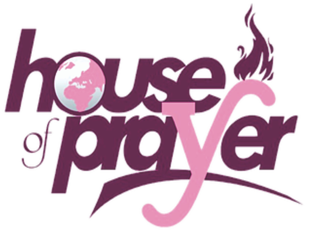 The Blessings of FellowshipText: Ecclesiastes 4:9-12There is a sense in which we have no choice but to be members of society. We are born into a social life, trained in it, and in it we must live. "None of us liveth unto himself." But there is a sense in which it rests with us to cultivate fellowship with our kind. And such voluntary association, we are taught in this passage, is productive of the highest benefits.FELLOWSHIP MAKES LABOR EFFECTIVE. "Two have a good reward for their labor." If this was so in the day of the writer of Ecclesiastes, how much more strikingly and obviously is it so today! Division of labor and co-operation in labor are the two great principles which account for the success of industrial enterprise in our own time. There is scope for such united efforts in the Church of Christ - for unity and brotherly kindness, for mutual help, consideration, and endeavor.FELLOWSHIP PROVIDES SUCCOR IN CALAMITY. When two are together, he who falls may be lifted up, when if alone he might be left to perish. This is a commonplace truth with reference to travelers in a strange land, with reference to comrades in war, etc. Our Lord Jesus sent forth his apostles two and. two, that one might supply his neighbor's deficiencies; that the healthy might uphold the sick; and the brave might cheer the timid. The history of Christ's Church is a long record of mutual succor and consolation. To raise the fallen, to cherish the weakly, to relieve the needy, to assist the widow and fatherless, - this is true religion. Here is the sphere for the manifestation of Christian fellowship.FELLOWSHIP IS PROMOTIVE OF COMFORT, WELL-BEING, AND HAPPINESS. "How can one be warm alone?" asks the Preacher. Every household, every congregation, every Christian society, is a proof that there is a spirit of mutual dependence wherever the will of the great Father and Savior of mankind is honored and obeyed. The more there is of brotherly love within the Church, the more effective will be the Church's work of benevolence and missionary aggression upon the ignorance and sin of the world.FELLOWSHIP IMPARTS STRENGTH, STABILITY, AND POWER OF RESISTANCE. TWO, placing themselves shoulder to shoulder, can withstand an onset before which one alone would fall. "The threefold cord is not quickly broken." It must be remembered that the work of religious men in this world is no child's play; there are forces of evil toresist, there is a warfare to be maintained. And in order to succeed, two things are needful: first, dependence upon God; and secondly, brotherhood with our comrades and fellow-soldiers in the holy war. 